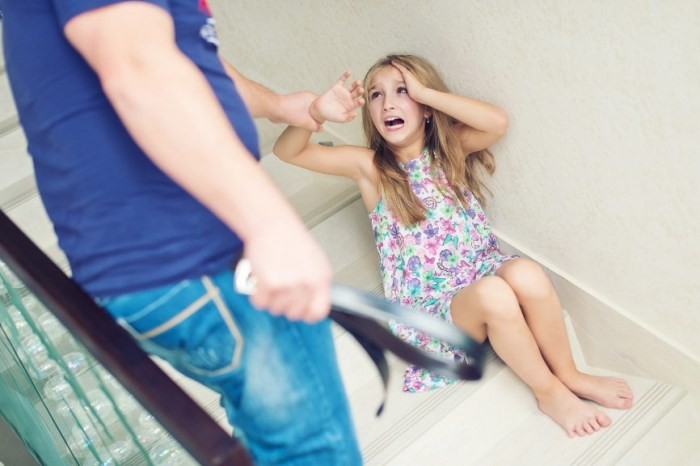 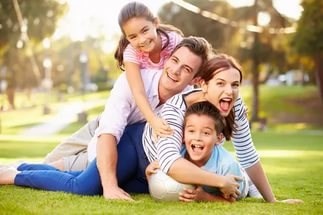 Ежегодно более 100 000 рос- сийских детей подвергаются насилию и жестокому обра- щению. Обидчиком ребенка может оказаться член се- мьи, учитель, воспитатель, родственник, чужой чело- век. Ребенок, подвергаю- щийся насилию, хранит молчание из страха, стыда или из непонимания, какдействовать.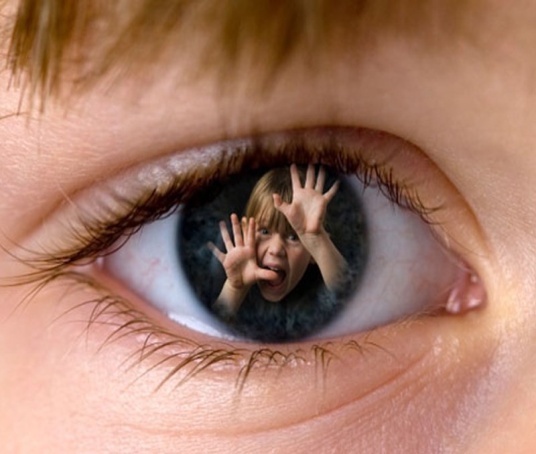 лые в детском саду, школе, магазине, на улице и других общественных местах.Основное правило для ребенка: Не молчать о при- чиненной обиде, обязательно рассказать об этомвзрослому, которому он до- веряет.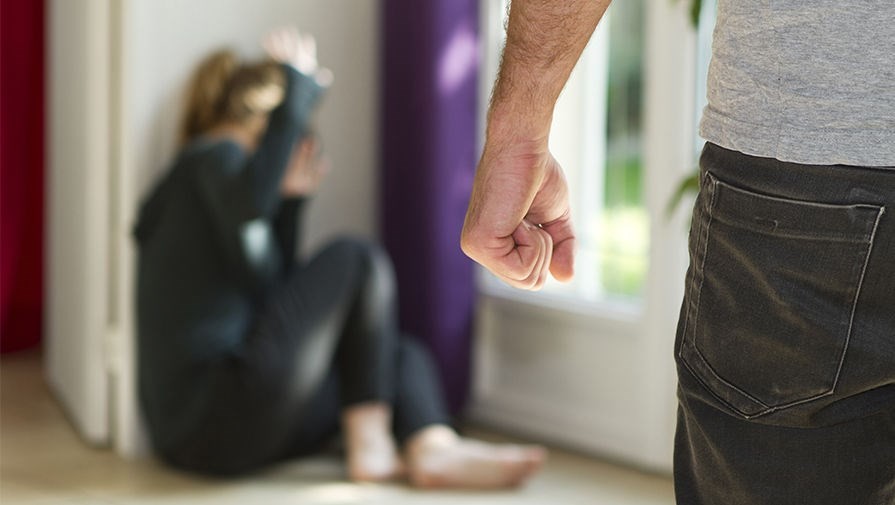 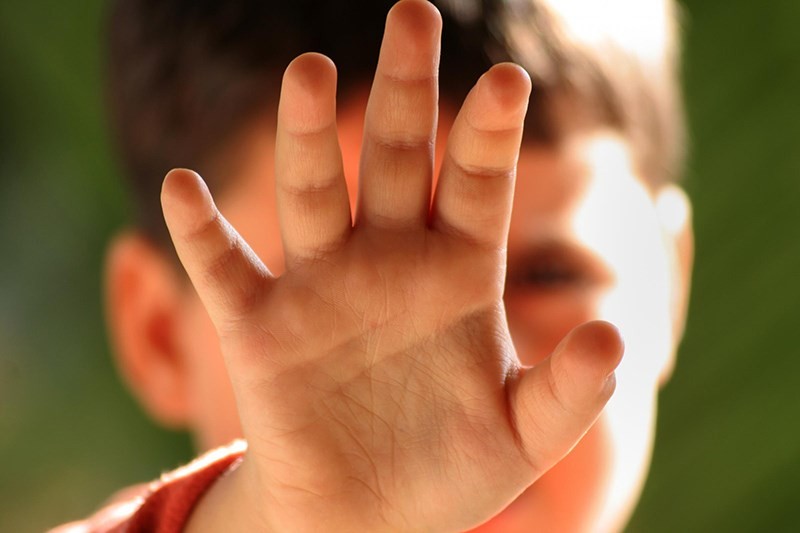 